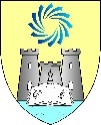 Presentation Community College6th Year Booklist 2019 / 2020Note: All students should know their subject options and levels at this stage.SubjectTextbookPublisherAdditional ItemsEnglish Ordinary levelExam PapersEdcoKeep books from 5th Year English Higher levelExam PapersThe Playboy of the Western WorldPersepolisEdcoIrish both levelsExam Papers for your levelEdcoKeep books from 5th Year, A4 Refill PadMaths both levelsExam Papers for your levelEdcoLog tables, Display book 20 pockets, 2 A4 Sum copies, Geometry Set, Casio Calculator Scientific fx 83GTXReligionLife MattersMentorA4 Manuscript CopySPHEKeep previous book Ways to WellbeingThe Super GenerationA4 Manuscript CopyFrenchExam Papers EdcoKeep 5th Yr book Panache (3rd Edition), Hardback note bookGermanExam PapersEdcoKeep 5th Year Book and dictionaryItalianItalian Verb DrillsPasssport BooksKeep 5th Yr Book BiologyExam PapersEdcoKeep 5th Yr Book, Folder, plastic pockets, dividersMusicDeane: Seachanges (with Danse Macabre)Symphonie Fantastique, Parts II and IV(Manuscripts)(Manuscripts)Keep 5th Yr Materials/booksHistorySovereignty + Partition – Revised Edition 1912 – 1949Dictatorship and Democracy 1920-1945Politics and Society in Northern Ireland 1949-1993Case studies: The United States and the World 1945-1989EdcoEdcoEdcoEdcoCheck if you have the books from 5th YrBusinessLeaving Cert Business – Business Resources and RevisionExam PapersMentorEdcoFolder, plastic pockets, dividersKeep book from 5th YrGeographyRevised Exam Skills Geography 3rd EditionExam PapersMentorEdcoRetain 5th Yr Books, copies, notes, A4 Hardback copy and display book 40 pocketsChemistryExam PapersEdcoKeep books from 5th YrArtKeep book from 5th YrHome EconomicsExam PapersEdcoKeep book from 5th Yr – A4 Display folder 80 pages